KVMHA JERSEY TRACKING FORM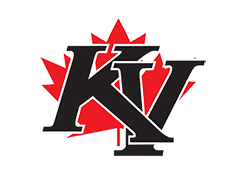 Team: _________________________	   Division: _______________________________Team Manager: __________________	Jersey Set # or Description: _________________The hockey jerseys that have been provided to the team for this year’s hockey season remain the property of the KVMHA.1. Jerseys are to be returned to the team manager (or team designate).2. Jerseys will be returned as a set by the manager or team designate on scheduled jersey return nights when the season has ended. 3. At the jersey return night, invoices of $75.00 per jersey will be sent to all families via teamsnap who have not turned in their jersey to their manager. This is the cost to replace a jersey.4. Players will not be able to participate in on ice events next season until all jerseys are returned or the fee is paid. To contact the Equipment Managers email: kvmhagearheads@gmail.com#Player NameParent SignatureLight Jersey Returned (Y or N)Dark Jersey Returned (Y or N)Managers Initials12345678910111213151617181920